As of today, FY19 has been opened.  Requisitioners creating REQs for POs to be encumbered in FY19 must change the order date and transaction date from the default date to July 1, 2018. The delivery date should be set for July as well, please include an expected delivery date based on delivery date from quote, RFP, etc.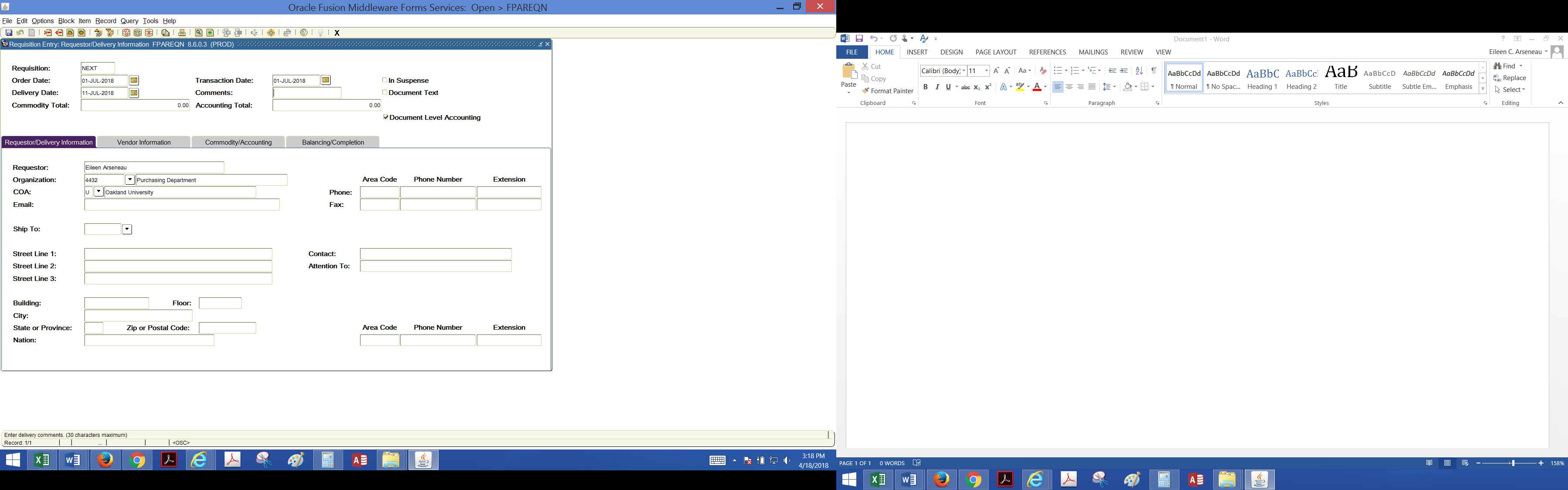 